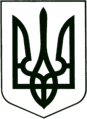 УКРАЇНА
МОГИЛІВ-ПОДІЛЬСЬКА МІСЬКА РАДА
ВІННИЦЬКОЇ ОБЛАСТІ  РІШЕННЯ №732Про затвердження рішення виконавчого комітету Могилів-Подільської міської ради від 23.02.2023р. №48 «Про підсумки виконання Програми соціально-економічного розвитку Могилів-Подільської міської територіальної громади Могилів-Подільського району Вінницької області на 2022-2024 роки за 2022 рік» 		Керуючись ст. 26 Закону України «Про місцеве самоврядування в Україні», рішенням 14 сесії міської ради 8 скликання від 23.12.2021 року №469 «Про Програму соціально-економічного розвитку Могилів-Подільської міської територіальної громади Могилів-Подільського району Вінницької області на 2022-2024 роки», -міська рада ВИРІШИЛА:1. Затвердити рішення виконавчого комітету Могилів-Подільської міської ради від 23.02.2023р. №48 «Про підсумки виконання Програми соціально-економічного розвитку Могилів-Подільської міської територіальної громади Могилів-Подільського району Вінницької області на 2022-2024 роки за 2022 рік».	2. Рекомендувати керівникам підприємств, установ усіх форм власності та фізичним особам-підприємцям громади продовжити практичну реалізацію конкретних заходів з:- створення нових та модернізації діючих виробничих потужностей;- нарощення обсягів виробництва та реалізації продукції, поставок її на експорт; - виведення підприємств із зони збитковості та усунення причин нерентабельної діяльності підприємств;- запровадження енергозберігаючих заходів;  - підвищення рівня оплати праці та недопущення заборгованості зі сплати податків та зборів, з виплат заробітної плати.	3. Контроль за виконанням даного рішення покласти на першого заступника міського голови Безмещука П.О. та на постійну комісію міської ради з питань фінансів, бюджету, планування соціально-економічного розвитку, інвестицій та міжнародного співробітництва (Трейбич Е.А.).       Міський голова                                                        Геннадій ГЛУХМАНЮКВід 24.03.2023р.31 сесії            8 скликання